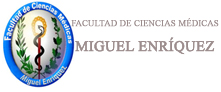 GUIA  ORIENTADORATema 5: DIHClase taller No2. DIHObjetivos de la clase: Integrar los conceptos esenciales sobre el DIH y la Cruz Roja CubanaSumario:1 . Derecho internacional humanitario, convenios de Ginebra. Protocolos adicionales Principales definiciones.2. Cruz Roja Cubana, Media luna roja. Personal y lugares protegidos 3. Cuando es aplicable el DIHLos estudiantes deberán cumplir las siguientes actividades:1. Leer las indicaciones para la clase taller2. Estudiar el contenido por la presentación digital propuestaAplicación del DIH en CUBA3. Consultar la bibliografía recomendada4. Cumplir la tarea docente. Aplicación del DIH en Cuba Bibliografía: Manual para el estudio de la DN ISDI Pág. 161 a la 175                      DIH-TRADICIONES HUMANITARIAS REV CUBANA .